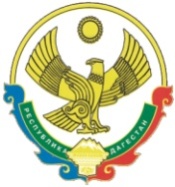 РЕСПУБЛИКА  ДАГЕСТАНСОБРАНИЕ   ДЕПУТАТОВГОРОДСКОГО ОКРУГА «ГОРОД КАСПИЙСК»368300, РД, г. Каспийск, ул. Орджоникидзе, 12, тел. 8 (246) 5-10-67, факс 8 (246) 5-10-67 сайт: kasp.info@yandex.ru.		30 декабря 2014 года РЕШЕНИЕ № 21033-ой сессии Собрания депутатовгородского округа «город Каспийск»пятого созываОб утверждении структуры   Финансового управления администрации  городского  округа «город Каспийск»В соответствии со статьей 19 Устава городского округа «город Каспийск»,Собрание депутатов городского округа «город Каспийск»
РЕШАЕТ:1.Утвердить прилагаемую структуру Финансового управления администрации городского округа «город Каспийск».           2. Решение №153   Собрания депутатов	 городского округа                                                                                                                                                                                                                                                                              «город  Каспийск» от  28 ноября  2012 года  «Об  утверждении  структуры    Финансового управления Администрации  городского  округа «город  Каспийск» считать утратившим силу.          3. Настоящее Решение вступает в силу с 1 января 2015 года.          4. Опубликовать настоящее Решение в городской газете «Трудовой Каспийск».   Глава городского  округа «город Каспийск»                                                              М.Абдулаев	                                        Утверждена  Решением  Собрания                                   депутатов  городского округа                         «город  Каспийск» №210                                от 30 декабря  2014  годаСтруктураФинансового  управления администрации городского округа «город Каспийск»№ п\пНаименование должностиКоличество единиц1231.Руководитель 12.Заместитель руководителя13.Начальник отдела1  4Главный специалист45.Ведущий специалист56.Уборщица 17.Водитель 1Итого14